郑州师范学院2024届毕业生秋季双选会邀请函各企业事业用人单位：	  为方便用人单位招贤纳士，搭建毕业生与用人单位沟通桥梁，我校将于2023年10月10日举办校园招聘会。现将有关事项告知如下：一、活动主题：郑州师范学院2024届毕业生秋季校园双选会二、活动组织：承办单位：郑州市人力资源和社会保障局、郑州师范学院三、活动时间：2023年10月10日上午9：00-14:00四、活动地点：郑州师范学院东校区餐厅门口五、参会对象：各企事业用人单位，应往届未就业毕业生，郑州师范学院2024届毕业生。六、报名方式：1.企业直接报名：（一）请计划参加此次校园双选会的单位于9月28日前在“郑州师范学院就业办公室”（http://jyzd.zznu.edu.cn/）_“智慧就业系统”进行注册/审核，报名时间截止后平台将不可再进行报名。（二）报名流程1、已在我校就业办公室注册并通过资质审核的单位：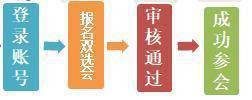 2、尚未在我校就业办公室注册的单位：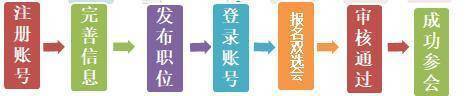 因招聘场地限制，报名结束后，我们将会从报名的用人单位中进行筛选，审核通过的用人单位可在我校就业办公室（http://jyzd.zznu.edu.cn/）_智慧就业系统登录账号查看。联系人：张老师  0371—65502653王老师  0371—65502066郑州师范学院就业指导中心2023年9月8日